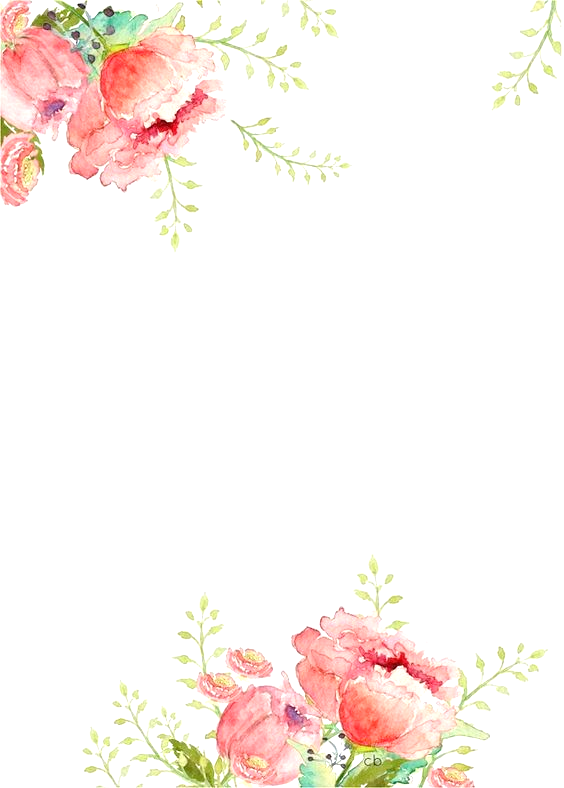 Long Weekend Brunch MenuPastries Freshly Baked  -  Assorted varieties and prices (GF available) Tropical Yogurt Fruit Bowl  9   (GF V Option)Creamy coconut Greek yogurt, fresh pineapple, banana, macadamia nuts & toasted coconut ribbonsChocolate Peanut Butter Granola  6  (V GF)Home-made with Dutch cocoa, peanut butter, crunchy salted peanuts. A bowl with a side of milk. Substitute milk for Greek yogurt for 1.50 Tom’s French Toast   10.95Thick cut orange scented challa bread, served with berry sauce and vanilla bean whipped creamSmoked Salmon Bagel  10  (GF bagel available)An everything bagel, cold smoked wild salmon, cream cheese, dill, capers, onionsAdd a soft poached egg 1.75  Soup   6.50Cream of wild mushroom soup, Shitake, cremini, oyster. Served with a piece of local sourdough breadFlatbreadsApple, smoked bacon, extra old aged cheddar and arugula  12Pesto, cherry tomatoe and bocconcini  11Patio Burger  10 Sweet mesquite barbecue sauce on a « Beyond Meat » patty, lettuce, tomatoe, crispy onion strings and our patio secret sauce. Served with rippled potatoe chipsDESSERTApple Tart  8Local apples on a savory crust served with vanilla bean whipped cream	SIDESLocal Bacon  2.25Apple Maple Breakfast Sausages (V)  2.50Oven Roasted Potatoes 3Toast - Local Sourdough  1Egg  1.75 each, 2 for 3Salad with honey orange Dijon dressing 3BEVERAGESOrange Juice  2.50 Sparkling Hibiscus 3.25Brewed Coffee  3  Hot Chocolate  3.5Americano  3.25Cappuccino  4.25Latte  4.25Tea  2.95